ПРОЕКТ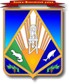 МУНИЦИПАЛЬНОЕ ОБРАЗОВАНИЕХАНТЫ-МАНСИЙСКИЙ РАЙОНХанты-Мансийский автономный округ – ЮграАДМИНИСТРАЦИЯ ХАНТЫ-МАНСИЙСКОГО РАЙОНАП О С Т А Н О В Л Е Н И ЕОб утверждении Порядка предоставления грантов в форме субсидий победителям Конкурса наГрант главы Ханты-Мансийского районаВ соответствии со статьёй 78.1 Бюджетного кодекса Российской Федерации, постановлением Правительства Российской Федерации от 18.09.2020 № 1492 «Об общих требованиях к нормативным правовым актам, муниципальным правовым актам, регулирующим предоставление субсидий, в том числе грантов в форме субсидий, юридическим лицам, индивидуальным предпринимателям, а также физическим лицам - производителям товаров, работ, услуг, и о признании утратившими силу некоторых актов Правительства Российской Федерации и отдельных положений некоторых актов Правительства Российской Федерации», Федеральным законом от 12.01.1996 № 7-ФЗ «О некоммерческих организациях»:1. Утвердить Порядок предоставления грантов в форме субсидий победителям Конкурса на Грант главы Ханты-Мансийского района, согласно приложению к настоящему постановлению:3.	Опубликовать настоящее постановление в газете «Наш район», в официальном сетевом издании «Наш район Ханты-Мансийский», разместить на официальном сайте администрации Ханты-Мансийского района.   4. Настоящее постановление вступает в силу после его официального опубликования.4. Контроль за выполнением настоящего постановления возложить на заместителя главы Ханты-Мансийского района по социальным вопросам.Приложениек постановлению администрации Ханты-Мансийского районаот          №                    Порядок предоставления грантов в форме субсидии победителям Конкурса наГрант главы Ханты-Мансийского района(далее порядок)Общие положения о предоставлении грантовНастоящий Порядок разработан в соответствии с Бюджетным кодексом Российской Федерации, Федеральным законом от 12.01.1996    № 7-ФЗ «О некоммерческих организациях», постановлением Правительства Российской Федерации от 18.09.2020 № 1492 «Об общих требованиях к нормативным правовым актам, муниципальным правовым актам, регулирующим предоставление субсидий, в том числе грантов в форме субсидий, юридическим лицам, индивидуальным предпринимателям, а также физическим лицам - производителям товаров, работ, услуг, и о признании утратившими силу некоторых актов Правительства Российской Федерации и отдельных положений некоторых актов Правительства Российской Федерации», в целях реализации мероприятий, предусмотренных муниципальными программами Ханты-Мансийского района.Настоящий Порядок определяет условия и порядок проведения конкурса на предоставление грантов в форме субсидии социальной деятельности в сфере культуры, физической культуры, спорта, социальной, молодежной политики, образования, дополнительного образования, развития гражданского общества, традиционной хозяйственной деятельности коренных малочисленных народов Севера (далее - Конкурс, грант главы Ханты-Мансийского района) социально ориентированным некоммерческим организациям (далее - некоммерческая организация), осуществляющим деятельность на территории Ханты-Мансийского района и реализующим социально значимые проекты.Грант главы Ханты-Мансийского района предоставляется в целях финансового обеспечения затрат, связанных с реализацией социально значимых проектов некоммерческими организациями по направлениям, указанным в пункте 10 настоящего раздела.Понятия, используемые в настоящем Порядке:грант главы Ханты-Мансийского района - денежные средства в форме субсидии, предоставляемые из бюджета Ханты-Мансийского района на безвозмездной и безвозвратной основе некоммерческим организациям, на реализацию социально значимого проекта, победившего в Конкурсе;социально значимый проект - мероприятия, осуществляемые некоммерческими организациями, направленные на развитие социальной деятельности в сфере культуры, физической культуры, спорта, социальной, молодежной политики, образования, дополнительного образования, развития гражданского общества, традиционной хозяйственной деятельности коренных малочисленных народов Севера, преодоление существующих социальных проблем и содействие позитивным изменениям в Ханты-Мансийском районе в рамках определенного срока и бюджета и по направлениям, определяемым настоящим Порядком (далее - Проект);получатель гранта главы Ханты-Мансийского района - некоммерческая организация, зарегистрированная в качестве юридического лица (не являющаяся государственным, муниципальным учреждением, профессиональным союзом, политической партией и движением), реализующая Проект по направлениям, указанным в пункте 10 настоящего раздела, в отношении которой принято решение о предоставлении гранта главы Ханты-Мансийского района;«Электронно-проектная система» - программно-аппаратный комплекс, предназначенный для подачи заявок на участие в конкурсах (далее - ЭПС). Доступ к ЭПС осуществляется в сети Интернет по адресу: хантымансийскийрайон.грантгубернатора.рф;Фонд «Центр гражданских и социальных инициатив Югры» - лицензиат, использующий ЭПС в целях наладить некоммерческие, производственные процессы по организации и проведению конкурсов (далее - технический партнер);заявка на получение гранта главы Ханты-Мансийского района - документ, подготовленный некоммерческой организацией и поданный в электронном виде посредством ЭПС (далее - заявка).Иные понятия и термины, используемые в настоящем Порядке, применяются в значениях, определенных действующим законодательством.Главным распорядителем бюджетных средств, которым как получателю бюджетных средств доведены в установленном порядке лимиты бюджетных обязательств на предоставление гранта главы Ханты-Мансийского района из бюджета Ханты-Мансийского района является администрация Ханты-Мансийского района (далее - главный распорядитель бюджетных средств).Администрация Ханты-Мансийского района осуществляет предоставление гранта главы Ханты-Мансийского района в рамках реализации мероприятий муниципальных программ Ханты-Мансийского района из бюджета Ханты-Мансийского района в соответствии с решением Думы Ханты-Мансийского района о бюджете Ханты-Мансийского района на текущий финансовый год и на плановый период в пределах утвержденных лимитов бюджетных обязательств.Уполномоченным учреждением, осуществляющим организационно-техническое сопровождение мероприятий по предоставлению гранта главы Ханты-Мансийского района некоммерческим организациям, является муниципальное автономное учреждение «Организационно-методический центр» (далее - Уполномоченное учреждение).Получатель гранта главы Ханты-Мансийского района должен соответствовать критериям, установленным пунктом 7 настоящего раздела. Критерии  отбора  получателей гранта главы Ханты-Мансийскогорайона:1) некоммерческая организация осуществляет деятельность на территории Ханты-Мансийского района;2) одно или несколько направлений деятельности некоммерческой организации в соответствии с учредительными документами должно соответствовать выбранному направлению конкурса, определенному пунктом 10 настоящего раздела;3) некоммерческая организация должна находиться в Реестре социально ориентированных некоммерческих организаций, реализующих на территории Ханты-Мансийского района социально значимые проекты или мероприятия;4) направленность Проекта на содействие позитивным изменениям жизни населения Ханты-Мансийского района.8. Способом проведения отбора получателей гранта главы Ханты-Мансийского района является конкурс.9. Максимальный размер гранта главы Ханты-Мансийского района, предоставляемого победителю конкурса - получателю гранта главы Ханты-Мансийского района, не может превышать 150 000 рублей.10. На конкурс могут быть представлены Проекты некоммерческих организаций, предусматривающие осуществление деятельности по направлениям, соответствующим видам деятельности, установленным пунктом 1 статьи 31.1 Федерального закона от 12.01.1996 № 7-ФЗ «О некоммерческих организациях».11. Сведения о грантах в форме субсидий размещаются (при наличии технической возможности) на едином портале бюджетной системы Российской Федерации «Электронный бюджет» (https://www.budget.gov.ru) в информационно-телекоммуникационной сети Интернет (далее — единый портал) не позднее пятнадцатого рабочего дня, следующего за днем принятия решения о бюджете Ханты-Мансийского района (решения о внесении изменений в решение о бюджете  Ханты-Мансийского района) на очередной финансовый год и на плановый период.Порядок проведения отбора получателей грантов главы Ханты-Мансийского района12. Конкурс объявляет и проводит Уполномоченное учреждение.13. B целях проведения конкурса за три дня до начала приема заявок Уполномоченное учреждение размещает объявление о проведении конкурса (далее - объявление о проведении конкурса) в информационно-телекоммуникационной сети Интернет на Официальном информационном портале органов местного самоуправления Ханты-Мансийского района в сети Интернет (http://hmrn.ru/), на официальном сайте конкурса (хантымансийскийрайон.грантгубернатора.рф) (далее - официальный сайт конкурса).14. Технический партнер осуществляет следующие функции: размещает на официальном сайте конкурса объявление о проведении конкурса;осуществляет прием, регистрацию, обработку и хранение в электронном виде заявок участников конкурса;размещает на официальном сайте конкурса информацию о результатах конкурса.15. B объявлении о проведении конкурса указываются: муниципальный правовой акт администрации Ханты-Мансийского района, утверждающий порядок проведения конкурса;сроки проведения конкурса, дата начала подачи или окончания приема заявок участников отбора, которая не может быть ранее десятого дня, следующего за днем размещения объявления о проведении конкурса;цель предоставления, размер гранта главы Ханты-Мансийского района; перечень направлений деятельности, по которым осуществляется реализация социально значимых проектов;доменное имя и(или) сетевой адрес, и(или) указатели страниц сайта в информационно-телекоммуникационной сети Интернет, на котором обеспечивается проведение конкурса;наименование, местонахождение, почтовый адрес, адрес электронной почты Уполномоченного учреждения, а также контактный номер телефона Уполномоченного учреждения для получения консультаций по вопросам подготовки заявок;порядок подачи заявок и требования, предъявляемые к форме и содержанию заявок, подаваемых участниками отбора в соответствии пунктом 16 настоящего раздела;требования к участникам конкурса, установленные пунктом 21 настоящего раздела и перечень документов, указанный в пункте 16 настоящего раздела, представляемых участниками конкурса для подтверждения их соответствия указанным требованиям;порядок отзыва заявок, порядок возврата заявок, определяющий, в том числе основания для возврата заявок, порядок внесения изменений в заявки;правила рассмотрения и оценки заявок некоммерческих организаций;порядок предоставления некоммерческим организациям разъяснений положений объявления о проведении конкурса, даты начала и окончания срока такого предоставления;результаты предоставления грантов главы Ханты-Мансийского района;срок, в течение которого победитель конкурса должен подписать соглашение о предоставлении гранта главы Ханты-Мансийского района; условия признания победителя конкурса уклонившимся от заключения соглашения;дата размещения результатов конкурса на Официальном информационном портале органов местного самоуправления Ханты-Мансийского района в сети Интернет (http://hmrn.ru/), на официальном сайте конкурса, которая не может быть позднее четырнадцатого дня, следующего за днем определения победителей конкурса.16. Для участия в конкурсе подают заявку в форме электронных документов путем заполнения соответствующих электронных форм, размещенных на официальном сайте конкурса.Заявка на участие в конкурсе должна быть представлена в течение срока приема заявок на участие в конкурсе, указанного в объявлении о проведении конкурса, размещенном на официальном сайте конкурса.Некоммерческая организация предоставляет заявку на русском языке, включающую информацию о Проекте, содержащую следующие пункты:грантовое направление, которому преимущественно соответствует планируемая деятельность по Проекту в соответствии с пунктом 10 раздела I настоящего Порядка;название Проекта, на реализацию которого запрашивается грант главы Ханты-Мансийского района;краткое описание Проекта;география Проекта;срок реализации Проекта;обоснование социальной значимости Проекта;целевые группы Проекта;цель(цели) и задачи Проекта;ожидаемые количественные и качественные результаты Проекта;общая сумма расходов на реализацию Проекта;запрашиваемая сумма гранта;календарный план реализации Проекта;бюджет Проекта;информация о руководителе Проекта;информация о команде Проекта;информация о некоммерческой организации, включая полное и сокращенное (при наличии) наименование, основной государственный регистрационный номер, идентификационный номер налогоплательщика, место нахождения организации; основные виды деятельности некоммерческой организации; контактный телефон, адрес электронной почты - для направления некоммерческой организации сообщений.В состав заявки включаются следующие документы в виде одного читаемого файла в формате pdf:электронная (отсканированная) копия действующей редакции устава некоммерческой организации (со всеми внесенными изменениями);электронная (отсканированная) копия документа, подтверждающего полномочия лица на подачу заявки от имени некоммерческой организации, в случае если заявку подает лицо, сведения о котором как о лице, имеющем право без доверенности действовать от имени некоммерческой организации, не содержится в едином государственном реестре юридических лиц.Некоммерческая организация вправе включить в состав заявки на участие в конкурсе дополнительную информацию и документы в соответствии с критериями оценки заявок на участие в конкурсе, определенными в настоящем Порядке.17. Для завершения подготовки заявки на конкурс после заполнения всех обязательных полей заявки некоммерческая организация прикрепляет форму подтверждения заявки, которая обязательно содержит личную подпись и собственноручно написанные свои фамилию, имя, отчество (последнее - при наличии) руководителя (лица, имеющего право подписи согласно выписке из ЕГРЮЛ), а также фактическую дату подачи заявки и печать некоммерческой организации.В случае, если загружаемый документ будет подписываться не руководителем организации, а другим лицом, необходимо в обязательном порядке прикрепить в соответствующее поле скан-копию доверенности.Форма подтверждения заявки должна быть отсканирована и сохранена в формате pdf. Подпись, расшифровка подписи, а также печать должны быть читаемы и разборчивы.Информация и документы, указанные в пункте 16 настоящего раздела, представленные в Уполномоченное учреждение лицом, не уполномоченным на совершение соответствующих действий от имени некоммерческой организации, не признаются заявкой на участие в конкурсе, не учитываются и со дня выявления факта их представления не уполномоченным лицом не рассматриваются.18. Некоммерческая организация представляет на конкурс не более 2 заявок на получение гранта главы Ханты-Мансийского района, при этом по одному направлению может быть подано не более 1 заявки.19. Поступившая заявка на участие в конкурсе регистрируется Уполномоченным учреждением с размещением информации о регистрации на официальном сайте конкурса в течение пяти рабочих дней со дня поступления заявки.В течение срока приема заявок некоммерческая организация вправе внести изменения в заявку на участие в конкурсе. Внесение изменений в заявку проводится посредством ЭПС.Дата последних изменений в заявку является датой подачи заявки. 20. Заявка может быть отозвана некоммерческой организацией до окончания срока приема заявок путем направления уведомления об отзыве заявки в адрес Уполномоченного учреждения.Некоммерческая организация, отозвавшая заявку, вправе повторно представить заявку в течение срока их приема.21. Требования к участнику конкурса, которым участник конкурса должен соответствовать на дату подачи заявки:участник конкурса не должен получать средства из бюджета Ханты-Мансийского района, из которого планируется предоставление гранта главы Ханты-Мансийского района в соответствии с настоящим Порядком, на основании иных правовых актов на цели, установленные настоящим Порядком и по тем же основаниям;участник конкурса должен завершить реализацию Проекта, ранее поддержанного за счет средств из бюджета Ханты-Мансийского района;у участника конкурса должна отсутствовать просроченная задолженность по возврату в бюджет Ханты-Мансийского района в соответствии с настоящим Порядком, субсидий, бюджетных инвестиций, предоставленных, в том числе в соответствии с иными правовыми актами, а также иная просроченная (неурегулированная) задолженность по денежным обязательствам перед бюджетом Ханты-Мансийского района;участник конкурса не должен находиться в процессе реорганизации (за исключением реорганизации в форме присоединения к участнику отбора другого юридического лица), ликвидации, в отношении него не введена процедура банкротства, деятельность участника конкурса не приостановлена в порядке, предусмотренном законодательством Российской Федерации;в реестре дисквалифицированных лиц отсутствуют сведения о дисквалифицированных руководителе, членах коллегиального исполнительного органа, лице, исполняющем функции единоличного исполнительного органа, или главном бухгалтере участника конкурса;участник конкурса не должен являться иностранным юридическим лицом, в том числе местом регистрации которого является государство или территория, включенная в утверждаемый Министерством финансов Российской Федерации перечень государств и территорий, используемых для промежуточного (офшорного) владения активами в Российской Федерации (далее — офшорные компании), а также российским юридическим лицом, в уставном (складочном) капитале которого доля прямого или косвенного (через третьих лиц) участия офшорных компаний в совокупности превышает 25 процентов. При расчете доли участия офшорных компаний в капитале российских юридических лиц не учитываются прямое и(или) косвенное участие офшорных компаний в капитале публичных акционерных обществ (в том числе со статусом международной компании), акции которых обращаются на организованных торгах в Российской Федерации, а также косвенное участие таких офшорных компаний в капитале других российских юридических лиц, реализованное через участие в капитале указанных публичных акционерных обществ;участник конкурса не должен находиться в перечне организаций и физических лиц, в отношении которых имеются сведения об их причастности к экстремистской деятельности или терроризму, либо в перечне организаций и физических лиц, в отношении которых имеются сведения об их причастности к распространению оружия массового уничтожения.У участника конкурса должна отсутствовать неисполненная обязанность по уплате налогов, сборов, страховых взносов, пеней, штрафов, процентов, подлежащих уплате в соответствии с законодательством Российской Федерации о налогах и сборах на дату формирования таких сведений.22. Уполномоченное учреждение в течение пяти рабочих дней со дня регистрации заявки на участие в конкурсе самостоятельно запрашивает и(или) формирует следующие документы (сведения):выписку из ЕГРЮЛ с использованием Интернет-сервиса на официальном сайте Федеральной налоговой службы Российской Федерации. Указанная выписка может быть представлена участником отбора самостоятельно в составе заявки;сведения об отсутствии просроченной задолженности по возврату в бюджет Ханты-Мансийского района в соответствии с настоящим Порядком субсидий, бюджетных инвестиций, предоставленных, в том числе в соответствии с иными правовыми актами, и иной просроченной (неурегулированной) задолженности по денежным обязательствам перед Ханты-Мансийским районом;документы, подтверждающие получение (неполучение) средств из бюджета Ханты-Мансийского района в соответствии с настоящим Порядком, на основании иных муниципальных правовых актов Ханты-Мансийского района на цели, установленные в настоящем Порядке и по тем же основаниям;сведения об отсутствии в реестре дисквалифицированных лиц сведений о дисквалифицированных руководителе, членах коллегиального исполнительного органа, лице, исполняющем функции единоличного исполнительного органа, или главном бухгалтере участника отбора;сведения о наличии (отсутствии) задолженности по уплате налогов, сборов, пеней, штрафов, процентов по состоянию на дату формирования сведений;сведения об отсутствии в перечне организаций и физических лиц, в отношении которых имеются сведения об их причастности к экстремистской деятельности или терроризму, либо в перечне организаций и физических лиц, в отношении которых имеются сведения об их причастности к распространению оружия массового уничтожения;Указанные в настоящем подпункте документы (сведения) могут быть представлены участником конкурса самостоятельно в составе заявки.Участник конкурса вправе представить сведения о наличии (отсутствии) задолженности по уплате налогов, сборов, пеней, штрафов, процентов, сформированные налоговым органом на дату не ранее чем за десять дней до даты подачи заявки.23. B течение десяти рабочих дней со дня окончания приема заявок Уполномоченное учреждение рассматривает заявки на предмет соответствия участников конкурса и представленных документов требованиям, предусмотренным пунктами 4, 7 раздела I настоящего Порядка, пунктами 16, 17, 18, 21 настоящего раздела.24. Основаниями для отклонения заявок на стадии рассмотрения Уполномоченным учреждением являются:несоответствие представленных участником конкурса заявок требованиям к заявкам, установленным в объявлении о проведении конкурса, в том числе указанным в пункте 16 настоящего раздела, или непредставление (представление не в полном объеме) указанных документов;недостоверность представленной участником конкурса информации, в том числе информации о месте нахождения и адресе юридического лица; несоответствие участника конкурса категориям и критериям, указанным в пунктах 4, 7 раздела I настоящего Порядка, требованиям, установленным в пункте 21 настоящего раздела;подача заявки после даты и(или) времени, определенных для подачи заявок.В случае несоответствия участника конкурса и(или) заявки требованиям Порядка Уполномоченное учреждение направляет участнику конкурса уведомление об отклонении заявки и об отказе в предоставлении гранта главы Ханты-Мансийского района с указанием оснований.В случае соответствия участника конкурса и заявки требованиям Порядка Уполномоченное учреждение направляет поступившие заявки в Комиссию по рассмотрению вопросов об оказании социально ориентированным некоммерческим организациям финансовой поддержки (далее — Комиссия) в электронном виде для оценки Проекта не позднее пяти рабочих дней до даты заседания Комиссии.III.Условия и порядок предоставления грантовглавы Ханты-Мансийского района25. Рассмотрение представленных на конкурс Проектов осуществляет Комиссия в соответствии с муниципальным правовым актом администрации Ханты-Мансийского района, утверждающим Положение о Комиссии и ее состав.26. Критериями оценки Проектов являются:актуальность и социальная значимость проблемы, соответствие заявленных мероприятий направлениям, предусмотренным настоящим Порядком;реалистичность (способность привлечь в необходимом объеме специалистов и добровольцев для реализации мероприятий Проекта, а также наличие опыта выполнения мероприятий, аналогичных по содержанию и объему мероприятиям, заявляемым в Проекте);обоснованность затрат (соответствие запрашиваемых средств целям и мероприятиям Проекта, наличие необходимых обоснований, расчетов);финансово-экономическая целесообразность расчетов (наличие необходимых ресурсов (материально-технических, информационных и иных ресурсов), возможность софинансирования реализации мероприятий Проекта иными организациями);результативность и социальная эффективность (востребованность проекта, направленность Проекта на широкий круг потенциальных участников и лиц, чьи интересы удовлетворяет Проект, возможность продолжения деятельности, предусмотренной Проектом, после его реализации).27. Работа Комиссии:Члены Комиссии в течение трех рабочих дней рассматривают и оценивают Проекты некоммерческих организаций, допущенные до участия в конкурсе.Каждый член Комиссии оценивает представленные некоммерческими организациями Проекты в соответствии с установленными критериями оценки и максимальными баллами, установленными каждому критерию оценки, заполняет оценочный лист по форме согласно приложению 1 к настоящему Порядку.Оценка производится по балльной системе от 1 до 5 баллов.На основании оценочных листов по каждому Проекту секретарь Комиссии заполняет сводный оценочный лист по форме согласно приложению 2 к настоящему Порядку, в котором по каждому критерию выводится средний балл и определяется итоговый балл в целом по каждой заявке.На основании баллов, присвоенных Проекту, определяется рейтинг каждой заявки. На основании результатов оценки заявок Комиссия составляет рейтинг заявок, в котором каждой заявке присваивается порядковый номер по мере уменьшения итогового балла заявки. Заявке, которая набрала наибольшее количество баллов, присваивается первый номер.Итоговые баллы по всем рассматриваемым Проектам конкурса заносятся в сводную ведомость по форме согласно приложению 3 к настоящему Порядку.Победителями конкурса признаются участники конкурса, суммарно набравшие наибольшее количество баллов в сводном оценочном листе членов Комиссии, но не менее 23 баллов. Если 2 и более заявки при проведении оценки набрали одинаковую сумму баллов, меньший порядковый номер присваивается заявке, поданной раньше.В случае недостаточности лимитов бюджетных обязательств, доведенных на выплату грантов главы Ханты-Мансийского района в полном объеме, в приоритетном порядке грант главы Ханты-Мансийского района выплачивается победителям конкурса согласно составленному рейтингу заявок.28. Подведение итогов по результатам конкурса осуществляется на заседании Комиссии.По результатам рассмотрения заявок на участие в конкурсе, учитывая рейтинг каждой заявки, Комиссия определяет победителей конкурса и принимает решение (рекомендацию) о предоставлении грантов главы Ханты-Мансийского района некоммерческим организациям в объеме, необходимом для реализации общественно значимой инициативы, в соответствии с поступившей заявкой, но не более 150 000 рублей.Подготовка протокола осуществляется секретарем Комиссии в течение двух рабочих дней с даты проведения заседания Комиссии. К протоколу приобщаются оценочные листы членов Комиссии, сводные оценочные листы, сводные ведомости. Результаты конкурса оформляются протоколом, который подписывает председатель Комиссии.29. B случае если некоммерческая организация представила на конкурс несколько Проектов (по нескольким направлениям) и результаты их позволяют ей претендовать на победу в конкурсе с двумя Проектами, такой некоммерческой организации обеспечивается возможность выбора Проекта, на осуществление которого может быть предоставлен грант главы Ханты-Мансийского района.Если организация не сообщит Уполномоченному учреждению о своем выборе в письменной форме в срок, предусмотренный в письме Уполномоченного учреждения о необходимости такого выбора, которое направлено на адрес электронной почты, указанный некоммерческой организацией в заявке, в Проект перечня победителей конкурса включается Проект с наивысшим рейтингом заявки. По итогам конкурса некоммерческой организации будет предоставлен грант главы Ханты-Мансийского района на осуществление одного Проекта.30. Основаниями для отказа в предоставлении гранта главы Ханты-Мансийского района являются:отклонение заявки по основаниям, указанным в пункте 24 раздела II настоящего Порядка;несоответствие представленных документов требованиям настоящего Порядка или непредставление (представление не в полном объеме) указанных документов;недостоверность представленной участником отбора информации;участник конкурса по результатам оценки Проекта, представленного на рассмотрение, Комиссией не признан победителем либо по результатам оценки Проекта Комиссией набрал менее 23 баллов.При наличии оснований для отказа в предоставлении гранта главы Ханты-Мансийского района Уполномоченное	 учреждение направляет соответствующее уведомление участнику конкурса с указанием оснований. 31. По результатам конкурса после подписания протокола заседания Комиссии Уполномоченное учреждение:размещает информацию о результатах конкурса на официальном сайте администрации Ханты-Мансийского района в сети Интернет (http://hmrn.ru), на официальном сайте конкурса;осуществляет подготовку проекта постановления администрации Ханты-Мансийского района о предоставлении грантов(-а) главы Ханты-Мансийского района некоммерческим(-ой) организациям(-ии) в течение пяти рабочих дней с даты подписания протокола заседания Комиссии, обеспечивает его согласование и подписание в соответствии с Порядком внесения проектов муниципальных правовых актов администрации Ханты-Мансийского района;готовит проект соглашения о предоставлении гранта в форме субсидии некоммерческой организации (далее - соглашение) по форме, утвержденной приказом комитета по финансами администрации Ханты-Мансийского района, с учетом особенностей, установленных действующим законодательством, обеспечивает его согласование и подписание в соответствии с Порядком осуществления договорной работы в администрации Ханты-Мансийского района.32. Информация о результатах конкурса должна содержать:дату, время и место проведения рассмотрения, оценки заявок участников конкурса;информацию об участниках конкурса, заявки которых были рассмотрены;информацию об участниках конкурса, заявки которых были отклонены, с указанием причин их отклонения, в том числе положений объявления о проведении отбора, которым не соответствуют такие заявки;последовательность оценки заявок участников конкурса, присвоенные заявкам участников конкурса значения по каждому из предусмотренных критериев оценки заявок участников конкурса, принятое на основании результатов оценки указанных заявок решение о присвоении таким заявкам порядковых номеров;наименование получателя гранта главы Ханты-Мансийского района, с которым заключается соглашение, и размер предоставляемого гранта главы Ханты-Мансийского района.33. Размер гранта главы Ханты-Мансийского района определяется по формуле:РПГ = Робщ. - Рсоф, где:РПГ - размер предоставляемого гранта главы Ханты-Мансийского района;Робщ. - общий планируемый бюджет Проекта;Рсоф - размер затрат на реализацию Проекта, покрываемых собственными средствами некоммерческой организации или партнерами Проекта.При этом предоставляемый объем гранта главы Ханты-Мансийского района не может быть более размера, установленного пунктом 9 раздела I настоящего Порядка.34 Решение о предоставлении гранта главы Ханты-Мансийского района некоммерческой организации и заключении соответствующего соглашения принимается главным распорядителем бюджетных средств в форме постановления администрации Ханты-Мансийского района.Уполномоченное учреждение в течение десяти рабочих дней со дня подписания постановления администрации Ханты-Мансийского района, указанного в абзаце первом настоящего пункта, направляет проект соглашения получателю гранта главы Ханты-Мансийского района нарочно или почтовым отправлением.Получатель гранта главы Ханты-Мансийского района в течение пяти рабочих дней со дня получения проекта соглашения подписывает его в двух экземплярах, один из которых направляет в Уполномоченное учреждение нарочно или почтовым отправлением.В случае необходимости заключения дополнительного соглашения к соглашению осуществляется процедура, аналогичная процедуре заключения соглашения.В Соглашении обязательно предусматриваются:согласие получателя гранта главы Ханты-Мансийского района на осуществление главным распорядителем бюджетных средств проверок соблюдения порядка и условий предоставления субсидий, в том числе в части достижения результатов их предоставления, а также проверок органами муниципального финансового контроля в соответствии с Бюджетным кодексом Российской Федерации;обязательство получателя субсидии по включению в договоры (соглашения), заключенные в целях исполнения обязательств по соглашению, положений о согласии лиц, получающих средства на основании договоров (соглашений) (за исключением государственных (муниципальных) унитарных предприятий, хозяйственных товариществ и обществ с участием публично-правовых образований в их уставных (складочных) капиталах, коммерческих организаций с участием таких товариществ и обществ в их уставных (складочных) капиталах), на осуществление в отношении их проверок, указанных в абзаце шестом настоящего пункта;запрет приобретения получателем гранта главы Ханты-Мансийского за счет средств гранта главы Ханты-Мансийского района, а также иными юридическими лицами, получающими средства на основании договоров, заключенных с получателями гранта главы Ханты-Мансийского района, иностранной валюты, за исключением операций, осуществляемых в соответствии с валютным законодательством Российской Федерации при закупке (поставке) высокотехнологичного импортного оборудования, сырья и комплектующих изделий;условия о согласовании новых условий соглашения или о расторжении соглашения при недостижении согласия по новым условиям в случае уменьшения главному распорядителю бюджетных средств ранее доведенных лимитов бюджетных обязательств, приводящего к невозможности предоставления субсидии в размере, определенном в соглашении;требования пункта 8 общих требований к нормативным правовым актам, муниципальным правовым актам, регулирующим предоставление субсидий, в том числе грантов в форме субсидий, юридическим лицам, индивидуальным предпринимателям, а также физическим лицам - производителям товаров, работ, услуг, и о признании утратившими силу некоторых актов Правительства Российской Федерации и отдельных положений некоторых актов Правительства Российской Федерации, утвержденных постановление Правительства Российской Федерации от 18.09.2020 № 1492 (при наличии установленных условий).35. B случае отказа одного из получателей гранта главы Ханты-Мансийского района от заключения соглашения (непредставления победителем конкурса в установленный срок подписанного соглашения Уполномоченному учреждению), он признается уклонившимся от заключения соглашения и получателем гранта главы Ханты-Мансийского района признается участник конкурса, следующий в рейтинге, утвержденном Комиссией, сразу же за участником конкурса с наибольшим количеством полученных конкурсных баллов.36. Грант главы Ханты-Мансийского района предоставляется путем перечисления денежных средств на расчетный счет некоммерческой организации (победителю конкурса), открытый в кредитной организации.Перечисление гранта главы Ханты-Мансийского района осуществляется управлением по учету и отчетности администрации Ханты-Мансийского района и использования финансовых средств администрации Ханты-Мансийского района в течение десяти дней со дня подписания соглашения.37. Получатель гранта главы Ханты-Мансийского района в соответствии с бюджетом Проекта за счет гранта главы Ханты-Мансийского района вправе осуществлять расходы в соответствии с перечнем, нормативом затрат.Распределение расходов бюджета Проекта, в части финансового обеспечения и(или) возмещения расходов, связанных с реализацией Проекта по статьям, перечень и норматив затрат: по статье «Оплата труда»:на оплату труда работников, связанных с реализацией Проекта, в том числе оплата по договорам гражданско-правового характера о выполнении работ и(или) оказания услуг с физическими лицами, привлеченными к участию в реализации Проекта, включая НДФЛ (не более 20% от суммы получаемого гранта главы Ханты-Мансийского района);на уплату страховых взносов  в негосударственные  внебюджетныефонды;по статье «Офисные расходы»:на арендные платежи за арендуемые помещения в части площади таких помещений, используемой для реализации Проекта, в том числе на содержание арендуемых помещений, включая освещение, отопление, водоснабжение, электроснабжение, канализацию и оплату других эксплуатационных и коммунальных услуг (уборки, вывоза твердых бытовых отходов и иных), в части площади указанных помещений, используемой для реализации Проекта (не более 20% от суммы получаемого гранта главы Ханты-Мансийского района);на расходы на приобретение компьютеров, многофункциональных устройств, камер, фотоаппаратов, принтеров, сканеров и другого компьютерного оборудования;на расходы на приобретение программного обеспечения (программ для ЭВМ и баз данных, реализуемых на материальном носителе и(или) в электронном виде;на расходы на канцелярские товары и расходные материалы; расходы на оплату услуг банков;на приобретение оборудования, инвентаря и материалов для реализации проекта;по статье «Разработка и поддержка сайтов, информационных систем и иные аналогичные расходы»:на расходы, связанные с разработкой, модификацией, сопровождением, технической поддержкой информационных систем, созданием, поддержкой и хостингом сайтов в информационно-телекоммуникационной сети Интернет;по статье «Расходы на проведение мероприятий»:на арендные платежи за оборудование, арендуемое для подготовки и(или) проведения мероприятий, а также сопутствующие расходы (включая приобретение энергии всех видов, перевозку, сборку и демонтаж оборудования);на расходы на приобретение и(или) изготовление раздаточных материалов для презентации проекта, сувенирной (подарочной) продукции, призов для реализации проекта (не более 10% от суммы получаемого гранта главы Ханты-Мансийского района);на расходы на оплату услуг по организации и проведению мероприятий проекта, в том числе аренда транспортных средств на время проведения мероприятий проекта;по статье «Издательские, полиграфические и сопутствующие расходы»:на расходы, связанные с подготовкой макетов и изданием альбомов, альманахов, атласов, афиш, бюллетеней, брошюр, буклетов, газет, журналов, календарей, книг, открыток, пригласительных билетов, сборников, а также расходы на оплату услуг по изготовлению фото- видеоматериалов (не более 10% от суммы получаемого гранта главы Ханты-Мансийского района).38. Получатель гранта главы Ханты-Мансийского района не вправе осуществлять за счет гранта главы Ханты-Мансийского района следующие расходы:финансирование текущей деятельности некоммерческой организации (деятельность и расходы, не предусмотренные в заявке на получение гранта в форме субсидии);расходы, непосредственно не связанные с реализацией Проекта; расходы на поддержку политических партий, финансирование акций,подготовку и проведение митингов, демонстраций, пикетирований; расходы на фундаментальные научные исследования; представительские расходы;расходы на приобретение алкогольных напитков и табачной продукции;уплату штрафов, пеней;оплату прошлых обязательств некоммерческой организации, не связанных с реализацией Проекта;приобретение за счет средств, предоставленных в целях финансового обеспечения затрат получателя гранта главы Ханты-Мансийского района, иностранной валюты, за исключением операций, осуществляемых в соответствии с валютным законодательством Российской Федерации при закупке (поставке) высокотехнологичного импортного оборудования, сырья и комплектующих изделий.39. Для перемещения средств свыше 10% полученной суммы гранта главы Ханты-Мансийского района между статьями бюджета расходов или создания новой статьи, получатель гранта главы Ханты-Мансийского района обязан не позднее чем за десять дней до реализации расходов согласовать свои действия с Уполномоченным учреждением.Получатель гранта главы Ханты-Мансийского района вправе не согласовывать с Уполномоченным учреждением перемещение средств между статьями бюджета расходов или создание новой статьи расходов, если перемещаемая сумма не превышает 10% общей суммы полученного гранта главы Ханты-Мансийского района.40. Результатом предоставления гранта главы Ханты-Мансийского района является эффективное взаимодействие институтов гражданского общества с органами местного самоуправления в решении вопросов местного значения в соответствии с задачами муниципальных программ Ханты-Мансийского района. Показателями, необходимыми для достижения результата предоставления гранта главы Ханты-Мансийского района, являются:широкий охват аудитории - количество участников (благополучателей) мероприятий проекта (не менее 50 человек);наличие собственного сайта или страницы в информационно- телекоммуникационной сети Интернет, обновляющейся не реже 20 раз в год, на котором(ой) размещена основная информация о некоммерческой организации, информация о мероприятиях реализуемого Проекта;размещение информации о мероприятиях Проекта в средствах массовой информации (информационно-телекоммуникационной сети Интернет) в количестве не менее двух размещений; необходимости определяются в зависимости от вида социально значимого Проекта.41. B случае предоставления гранта главы Ханты-Мансийского района некоммерческой организацией в первом или втором квартале текущего года - Проекты должны быть реализованы в текущем финансовом году.В случае предоставления гранта главы Ханты-Мансийского района некоммерческой организации в третьем и четвертом квартале текущего года, Проекты должны быть реализованы не позднее 30 июня очередного финансового года.Срок реализации Проектов может быть продлен на срок не более трех месяцев решением Комиссии. В случае продления срока реализации Проект должен быть реализован не позднее конца третьего квартала очередного финансового года.Требования к отчетности42. Получатель гранта главы Ханты-Мансийского района представляет в Уполномоченное учреждение отчет о расходах, источником финансового обеспечения которого является грант главы Ханты-Мансийского района и отчет о достижении значений результатов предоставления гранта главы Ханты-Мансийского района и показателей, необходимых для достижения результатов предоставления гранта главы Ханты-Мансийского района в течение пятнадцати дней после реализации Проекта, но не позднее 15 декабря текущего года согласно соглашению.В случае продления срока реализации Проекта - не позднее 31 марта очередного финансового года.В случае предоставления гранта главы Ханты-Мансийского района в третьем или четвертом квартале текущего года - не позднее 31 июля очередного финансового года. В случае продления срока реализации Проекта - не позднее 30 сентября очередного финансового года.43. Отчеты о расходах, источником финансового обеспечения которого является грант главы Ханты-Мансийского района, о достижении значений результатов предоставления гранта главы Ханты-Мансийского района и показателей, необходимых для достижения результатов предоставления гранта главы Ханты-Мансийского района и прилагаемые к ним документы оформляются в соответствии со следующими требованиями:наличие описи предоставляемых документов;все листы документов, должны быть пронумерованы, сшиты в единый перечень документов;перечень документов в месте сшивки должен быть подписан руководителем организации (уполномоченным лицом) и скреплен печатью.44. Формы отчетов о расходах, источником финансового обеспечения которых является грант главы Ханты-Мансийского района, о достижении значений результатов предоставления гранта главы Ханты-Мансийского района, показателей, необходимых для достижения результатов предоставления гранта главы Ханты-Мансийского района, устанавливаются приложениями к соглашению.45. K отчету прилагаются заверенные печатью и подписью руководителя некоммерческой организации (уполномоченного лица) копии первичных документов, подтверждающих использование гранта главы Ханты-Мансийского района по целевому назначению на реализацию Проекта, включая документы, подтверждающие факт получения товаров (выполнения работ, оказания услуг, приобретения имущественных прав), оплаченных за счет гранта главы Ханты-Мансийского района (в том числе частично), и документы, являющиеся основаниями для выплат (перечисления денежных средств) физическим лицам за счет гранта главы Ханты-Мансийского района.К отчету также прилагаются информационные материалы (фотоотчеты, скриншоты, макеты, аудио видеоролики, эфирные справки о выходе информационных материалов и др.).46. Главный распорядитель бюджетных средств вправе устанавливать в соглашении сроки и формы представления получателем гранта главы Ханты-Мансийского района дополнительной отчетности.47. При освещении мероприятий, проводимых в рамках реализации Проекта, в средствах массовой информации, изготовлении печатной продукции получатель гранта главы Ханты-Мансийского района указывает, что данное мероприятие реализуется с привлечением средств гранта главы Ханты-Мансийского района.48. Уполномоченное учреждение направляет отчет в управление по учету и отчетности администрации Ханты-Мансийского района, комитет по финансам администрации Ханты-Мансийского района с целью проведения экспертизы представленных получателем гранта главы Ханты-Мансийского района документов на соответствие соблюдения получателем гранта главы Ханты-Мансийского района порядка и условий предоставления гранта главы Ханты-Мансийского района, установленных настоящим Порядком.49. Каждый из органов администрации Ханты-Мансийского района, указанных в пункте 48 настоящего раздела Порядка, в течение пяти рабочих дней проводит экспертизу представленных документов на предмет целевого использования гранта главы Ханты-Мансийского района и направляет заключение в Уполномоченное учреждение.V. Требования об осуществлении контроля за соблюдением условий и порядка предоставления грантов главы Ханты-Мансийского района и ответственность за их нарушение50. Контроль за соблюдением условий и порядка предоставления гранта главы Ханты-Мансийского района осуществляет главный распорядитель бюджетных средств, в том числе в части достижения результатов предоставления гранта главы Ханты-Мансийского района, органы муниципального финансового контроля осуществляют проверку в соответствии со статьями 268.1, 268.2 Бюджетного кодекса Российской Федерации.Мониторинг достижения результатов предоставления гранта главы Ханты-Мансийского района исходя из достижения значений результатов предоставления гранта главы Ханты-Мансийского района, определенных настоящим Порядком и соглашением, и событий, отражающих факт завершения соответствующего мероприятия по получению результата предоставления гранта главы Ханты-Мансийского района (контрольная точка), осуществляется в соответствии с подпунктом «a(1)» пункта 7 общих требований к нормативным правовым актам, муниципальным правовым актам, регулирующим предоставление субсидий, в том числе грантов в форме субсидий, юридическим лицам, индивидуальным предпринимателям, а также физическим лицам - производителям товаров, работ, услуг, и о признании утратившими силу некоторых актов Правительства Российской Федерации и отдельных положений некоторых актов Правительства Российской Федерации, утвержденных постановлением Правительства Российской Федерации от 18.09.2020 № 1492.51. Уполномоченное учреждение осуществляет контроль за выполнением условий соглашения, а также проверку соблюдения получателем гранта главы Ханты-Мансийского района достижения результатов и показателей предоставления гранта главы Ханты-Мансийского района по результатам предоставления отчетности.52. B случаях установления фактов нарушения получателем гранта главы Ханты-Мансийского района условий предоставления гранта главы Ханты-Мансийского района, Уполномоченное учреждение в течение пяти рабочих дней со дня установления фактов нарушения условий предоставления гранта главы Ханты-Мансийского района направляет получателю гранта главы Ханты-Мансийского района требование о возврате гранта главы Ханты-Мансийского района в бюджет Ханты-Мансийского района.53. B случае, если получателем гранта главы Ханты-Мансийского района достигнуты не все плановые значения результатов предоставления гранта главы Ханты-Мансийского района, возврату подлежат средства гранта главы Ханты-Мансийского района, рассчитанные пропорционально доле недостигнутых плановых значений результатов предоставления гранта главы Ханты-Мансийского района от суммы средств бюджета Ханты-Мансийского района, предоставленных получателю гранта главы Ханты-Мансийского района.Объем средств гранта главы Ханты-Мансийского района, подлежащих возврату в бюджет Ханты-Мансийского района (V возврата), рассчитывается по формуле:V возврата = V субсидии * k * m/n, где:V субсидии - размер гранта главы Ханты-Мансийского района, предоставленной получателю;k - коэффициент возврата гранта главы Ханты-Мансийского района;m - количество показателей результативности предоставления гранта главы Ханты-Мансийского района, по которым индекс, отражающий уровень недостижения i-гo показателя результативности предоставления гранта в форме субсидии, имеет положительное значение (больше нуля);n - общее количество показателей результативности предоставления гранта главы Ханты-Мансийского района;k - коэффициент возврата гранта главы Ханты-Мансийского района, который рассчитывается по формуле:k = ∑Di/ m, где:Di - индекс, отражающий уровень недостижения значения i-го показателя результативности использования гранта главы Ханты-Мансийского района.При расчете коэффициента возврата гранта главы Ханты-Мансийского района используются только положительные значения индекса, отражающего уровень недостижения значения i-гo показателя результативности использования гранта главы Ханты-Мансийского района. Индекс, отражающий уровень недостижения значения i-гo показателя результативности использования гранта главы Ханты-Мансийского района (Di), определяется по формуле:Di = 1 - Ti / Si, где:Ti - фактически достигнутое значение i-гo показателя результативности использования гранта главы Ханты-Мансийского района;Si - плановое значение i-гo показателя результативности использования гранта главы Ханты-Мансийского района, установленное соглашением.54. При несоблюдении условий предоставления гранта главы Ханты-Мансийского района, недостижении получателем гранта главы Ханты-Мансийского района или достижении не всех плановых значений результатов предоставления гранта главы Ханты-Мансийского района (показателей), Уполномоченное учреждение в течение пяти рабочих дней со дня выявления нарушения направляет получателю гранта главы Ханты-Мансийского района требование о возврате гранта главы Ханты-Мансийского района.55. Возврату в бюджет Ханты-Мансийского района подлежат остатки гранта главы Ханты-Мансийского района, не использованные в отчетном финансовом году в сроки, предусмотренные соглашением.Если остатки гранта главы Ханты-Мансийского района не были возвращены в бюджет Ханты-Мансийского района по истечении срока, предусмотренного соглашением, Уполномоченное учреждение в течение пяти рабочих дней со дня обнаружения указанного нарушения направляет получателю гранта главы Ханты-Мансийского района требование о возврате остатков гранта главы Ханты-Мансийского района в бюджет Ханты-Мансийского района.56. Получатель гранта главы Ханты-Мансийского района возвращает в бюджет Ханты-Мансийского района грант Главы Ханты-Мансийского района в течение десяти рабочих дней с момента получения требования о возврате гранта главы Ханты-Мансийского района, в том числе остатков гранта главы Ханты-Мансийского района.57. B случае невыполнения получателем гранта главы Ханты-Мансийского района требований о возврате гранта главы Ханты-Мансийского района, в том числе остатков гранта главы Ханты-Мансийского района, в бюджет Ханты-Мансийского района в установленные сроки, взыскание указанных средств осуществляется в судебном порядке в соответствии с законодательством Российской Федерации.Приложение 1 к Порядку предоставления грантов в форме субсидии победителям Конкурса на Грант главы Ханты-Мансийского районаОценочный листНаименование участника конкурса: _________________________________Наименование социально значимого проекта (далее-проект): ________________________________________________________________Фамилия, имя, отчество (последнее — при наличии) члена комиссии:Член комиссии: ________________ _________________________________     подпись              (фамилия, имя, отчество (последнее — при наличии)«____» ____________20____г.Примечание: оценка проектов производится по пятибалльной шкале от 0 до 5 баллов:0 - проект полностью не соответствует данному показателю или данный показатель в проекте отсутствует;1 - проект в малой степени соответствует данному показателю;2 - проект в незначительной части соответствует данному показателю;3 - проект в средней степени соответствует данному показателю;4 - проект в значительной степени соответствует данному показателю;5 - проект полностью соответствует данному показателю.Приложение 2 к Порядку предоставления грантов в форме субсидии победителям Конкурса на Грант главы Ханты-Мансийского районаСводный оценочный листНаименование участника конкурса: __________________________________Наименование социально значимого проекта: ________________________________________________________________Приложение 3 к Порядку предоставления грантов в форме субсидии победителям Конкурса на Грант главы Ханты-Мансийского районаСводная ведомостьПредседательконкурсной комиссии:	_____________  _____________________________                                      (подпись)         (фамилия, имя, отчество (последнее — при наличии)Секретарь комиссии:	_____________  _____________________________                                      (подпись)         (фамилия, имя, отчество (последнее — при наличии)Члены комиссии: 	_____________  _____________________________                                      (подпись)         (фамилия, имя, отчество (последнее — при наличии)_____________  ___________________________                                      (подпись)         (фамилия, имя, отчество (последнее — при наличии)_____________  ___________________________                                      (подпись)         (фамилия, имя, отчество (последнее — при наличии)[Дата документа]г. Ханты-Мансийск[Номер документа]Глава Ханты-Мансийского района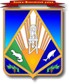 ДОКУМЕНТ ПОДПИСАНЭЛЕКТРОННОЙ ПОДПИСЬЮСертификат  [Номер сертификата 1]Владелец [Владелец сертификата 1]Действителен с [ДатаС 1] по [ДатаПо 1]К.Р.Минулин№п/пНаименование критерия оценкиОценка в баллах1.2.3.4.5.Общее количество баллов:Общее количество баллов:№п/пНаименование критерия оценкиСуммированный баллСредний балл по критерию (до десятых долей)1.2.3.4.5.Итоговый балл:Итоговый балл:Фамилия, имя, отчество (последнее -при наличии) членов комиссииФамилия, имя, отчество (последнее -при наличии) членов комиссии№п/пНаименование социально значимого проектаИтоговый балл (до десятых долей)Сумма гранта главы Ханты-Мансийского района для реализациисоциально значимого проекта